Fraviksnotat – behandling plansaker Følgende mal (mal følger under) skal benyttes til utarbeidelse av fraviksnotat i reguleringsplaner. Gjeldende Vei- og gatenormal må legges til grunn i prosjekteringen for alle veier og gater i kommunen. Alle «skal» krav i normalen krever fraviksbehandling. 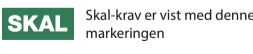 Fraviksnotat skal redegjøre for eventuelle fravik som vil måtte behandles gjennom reguleringsplanen. Antall fravik vil kunne avhenge av valg av løsning, så notat må også redegjøre for alternativitetsvurderinger. Eksempel på utfylt fraviksnotat og alternativitetsvurdering finner dere her:Fraviksnotat:Fraviksnotat Nyveien (baerum.kommune.no)Alternativitetsvurdering:alternativvurdering Nyveien (baerum.kommune.no)Mal som skal benyttes:Oppdragsgiver:Utarbeidet av:Dato:		Fraviksnotat «Prosjekt- veinavn»: Reguleringsplan «…»Versjonslogg:SammendragGrunnlagOm prosjektetProsjekteringsgrunnlagEksempel:Følgende dokumenter gir grunnlag for prosjekteringen i prioritert rekkefølge:Krav fra oppdragsgiver:Tidligere planfaser:	Tilbakemelding fra oppstartsmøteKommunale normer:	Vei- og gatenormal Bærum kommuneHåndbokserien:	SVV- håndbokserieGenerell prosjektinformasjonVegmodellerGeometriske  kravFravikAlternativitetsvurderingLegge frem de ulike alternativene og vurdere for og 01FraviksnotatVER.DATOBESKRIVELSENAVNVeg-modellVeg-navnVeg-klasseÅDTÅDTtungeFarts-grenseNr.BeskrivelseGjengivelse av kravet medkravkategoriBegrunnelseav fravikKonsekvens av fravik123